Publicado en  el 05/09/2014 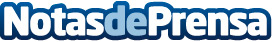 Equivalenza firma su máster franquicia para Arabia SaudíEquivalenza continúa su expansión internacional en los países árabes. Después de extender su actividad en Europa, América y África, la marca de perfumerías española apuesta por nuevos mercados con la reciente firma de su máster franquicia para Arabia Saudí.Datos de contacto:EquivalenzaNota de prensa publicada en: https://www.notasdeprensa.es/equivalenza-firma-su-master-franquicia-para_1 Categorias: Franquicias Universidades http://www.notasdeprensa.es